Covid-19 Update  June 4, 2020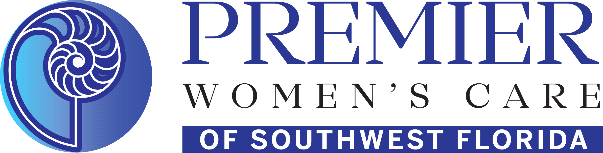 